平成28年度　第１学年 ２学期期末テスト 技術・家庭科（技術分野）１．　金属とプラスチックの特徴について，次の（　　）にあてはまる言葉を下の語群から選び、記号で答えなさい。(１)　金属は，材料に力を加えて少し曲げても，力を除くともとにもどる性質がある。この性質を（  ①  ）という。さらに力を加えて大きく曲げると，もとにもどらなくなる性質がある。この性質を（  ②  ）という。また，金属は一定以上力を加えて変形させると，その部分は組織が変化してかたくなる。この現象（  ③   ）という。　　　　金属材料をたたいたり，押しつぶしたりして，薄い板や箔に加工できる。この性質のことを，（ 　④  ）という。金属線を強い力で引っ張ると，引きのばされて細長くなる。この性質のことを（  ⑤  ）という。(２)　プラスチックの多くは（ 　①　 ）を原料にしてつくられ，（　②　 ）の調節ができたり，いろいろな形のものが（  ③  ）に生産できるという長所があります。プラスチックには，熱や硬化剤を加えるとかたくなり，硬化したあとに熱を加えても軟化しない（  ④  ）のプラスチックと，熱を加えると軟化する（ ⑤ ）のプラスチックがある。２．　右の図は，本箱の板の組み合わせ方を　示したものである。板の使い方から考えて最もじょうぶなものを選び，記号で答えなさい。３．木材の組織について，次の（　　）にあてはまる言葉を語群から選び答えなさい。４．次の(　　)に入る語句などを答えなさい。　　　                    　　　　　　　　Ａ図　Ａ図をキャビネット図といい，立体の(　 ①　 )を実物と同じ形に書き，奥行き　の線を水平線に対して( 　②　 )°傾けてかく。 奥行きの長さは実際の長さの( ③ )分の１の割合でかく。　Ｂ図　Ｂ図を等角図といい，立体の直交する二辺を水平線に対し( ④ )°傾けてかき，幅，高さ，奥行きの長さを実物と( ⑤  )割合でかく。５．次の立体をキャビネット図で表しなさい。　　　６．次の立体を等角図で表しなさい。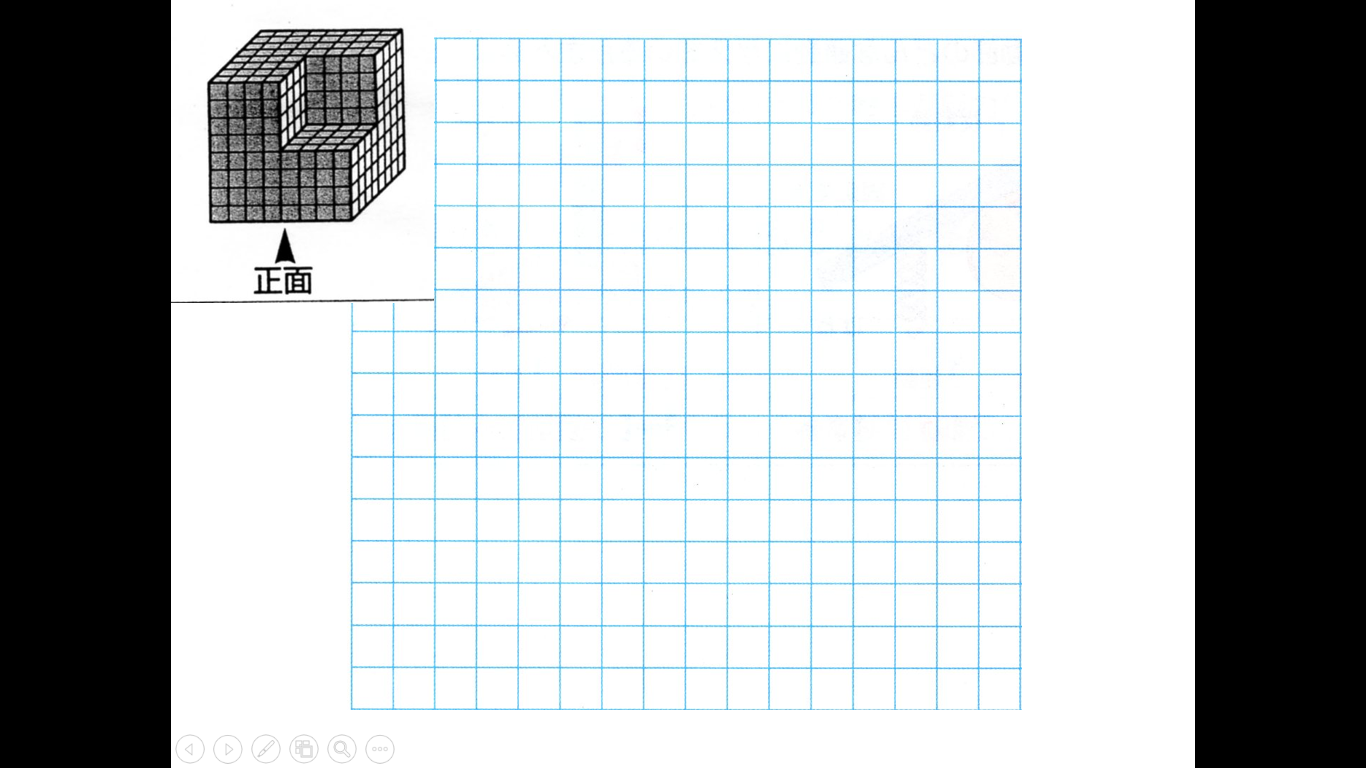 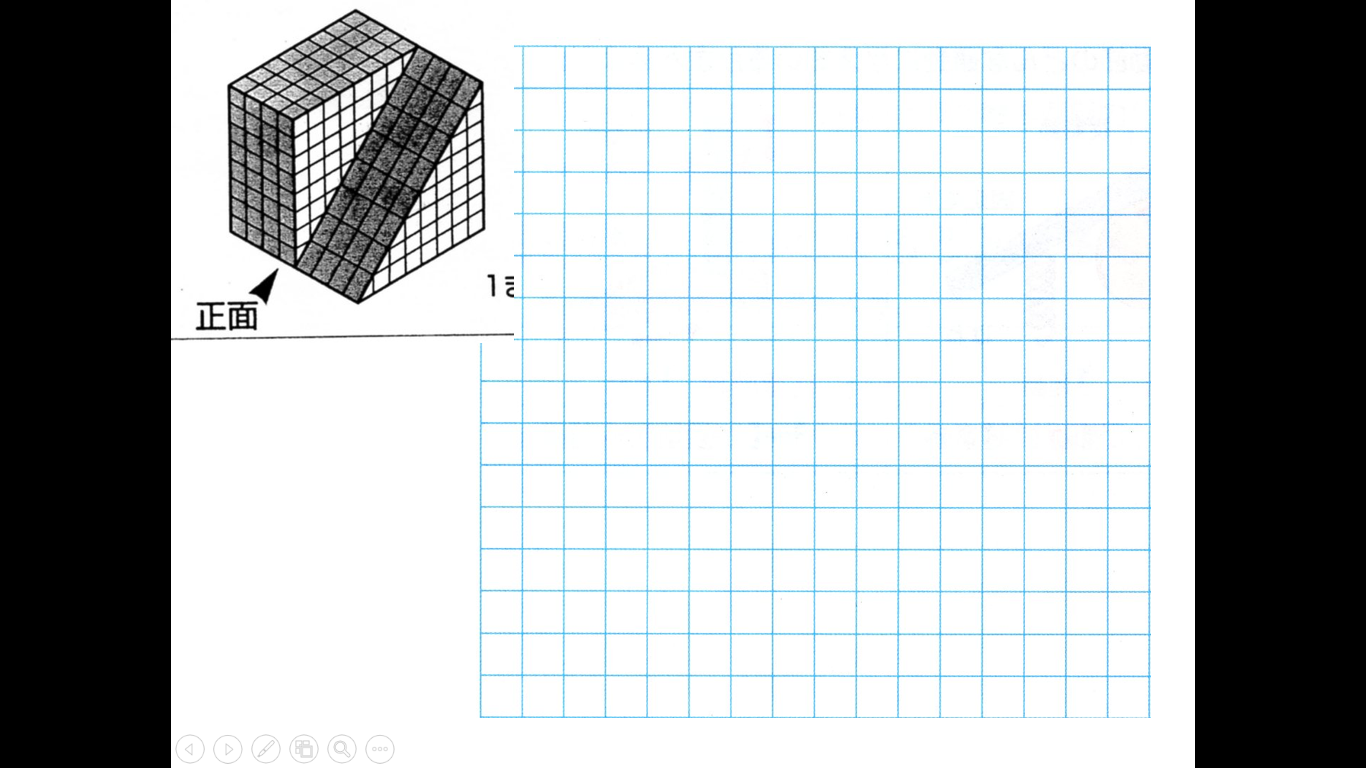 ７．右図を見て，次の各問いに答えなさい。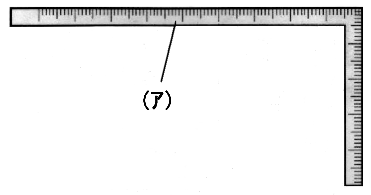 　(1)　右図の工具を何と言いますか。　(2)　右図の工具の(ｱ)を何と言いますか。　(3)　垂直な線を引くためには，どんなことに気をつけ　たらよいですか。　(4)　この工具を使って材料に線を引く作業のことを何といいますか。　(5)　右の図は、(4)の作業を実際の木材にしたもので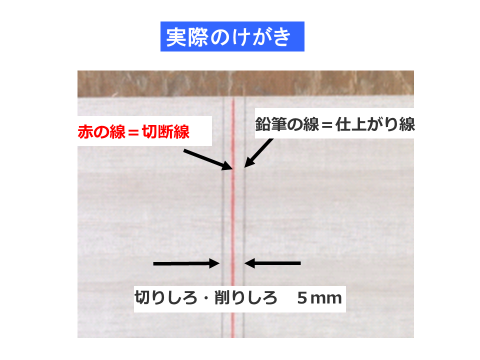 ある。①～➂に当てはまる言葉を下から選び記号で答えなさい。　(6)　今回の木材加工で授業で使用している木材はいくつかの同じ材質の木材をつなぎ合わせて作られている。このような木材のことを何といいますか。８．最近の先端技術（最新テクノロジー）で、あなたが知っているニュースを一つ書きなさい。平成28年度　第１学年 ２学期期末テスト 技術・家庭科（技術分野）１年(　　)組（　　）番　氏名（　　　　　　　　）≪解　　答≫平成28年度　第１学年２学期期末テスト　技術・家庭科(技術分野)１年(　　)組（　　）番　氏名（　　模範解答　　）≪解　　答≫ア　熱可塑性　　イ　熱硬化性　　ウ　延性　　エ　展性　　オ　弾性　　カ　石油　　キ　灯油　ク　色　　ケ　限定的　　コ　大量　　サ　塑性　　シ　加工硬化　　ア　すえ　　イ　木裏　　ウ　辺材　　エ　年輪　　オ　こぐち　　カ　心材　　キ　髄ク　まさ目板　　ケ　こば　　コ　もと　　サ　板目板　　シ　木表ア　切りしろ・削りしろ　　　イ　仕上がり線ウ　切断線　　エ　山手線　　オ　電線１(1)①　　①　　②　　②　　②　　②　　③　　③　　③　　④　　④　　⑤　　⑤　　⑤　　得点／１００得点／１００得点／１００１(2)①　　①　　②　　②　　②　　②　　③　　③　　③　　④　④　⑤　　⑤　　⑤　　得点／１００得点／１００得点／１００２３①①②②②②③③③④④④④⑤⑤⑤⑥３⑦⑦⑧⑧⑧⑧⑨⑨⑨⑩⑩⑩⑩⑪⑪⑪⑫４①①②②②②③③③④④④④⑤⑤⑤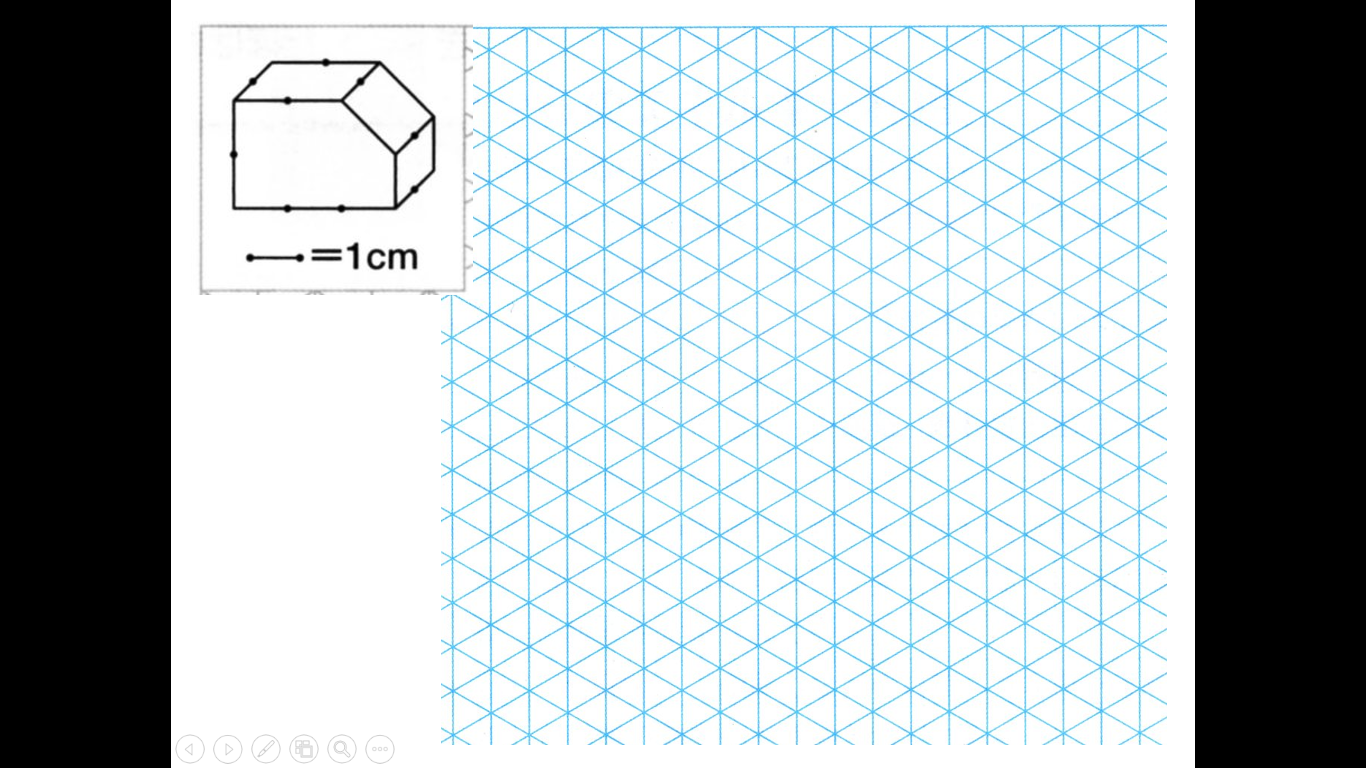 ７(1)(1)(1)(1)(2)(2)(2)(2)(3)(3)(3)(3)(3)(3)(3)(3)(3)(3)７(4)(4)(4)(4)(5)①①①②②②(6)(6)(6)(6)８１(1)①　　オ①　　オ②　　サ②　　サ②　　サ②　　サ③　　シ③　　シ③　　シ④　　エ④　　エ⑤　　ウ⑤　　ウ⑤　　ウ得点／５０得点／５０得点／５０１(2)①　　カ①　　カ②　　ク②　　ク②　　ク②　　ク③　　コ③　　コ③　　コ④　イ④　イ⑤　　ア⑤　　ア⑤　　ア得点／５０得点／５０得点／５０２ウウウ３①エ①エ②ウ②ウ②ウ②ウ③カ③カ③カ④キ④キ④キ④キ⑤ク⑤ク⑤ク⑥サ３⑦シ⑦シ⑧ア⑧ア⑧ア⑧ア⑨ケ⑨ケ⑨ケ⑩イ⑩イ⑩イ⑩イ⑪オ⑪オ⑪オ⑫コ４①正面①正面②４５②４５②４５②４５③２③２③２④３０④３０④３０④３０⑤同じ⑤同じ⑤同じ７(1)さしがね(1)さしがね(1)さしがね(1)さしがね(2)長手(2)長手(2)長手(2)長手(3)基準面にさしがねの長手をしっかり密着させる。(3)基準面にさしがねの長手をしっかり密着させる。(3)基準面にさしがねの長手をしっかり密着させる。(3)基準面にさしがねの長手をしっかり密着させる。(3)基準面にさしがねの長手をしっかり密着させる。(3)基準面にさしがねの長手をしっかり密着させる。(3)基準面にさしがねの長手をしっかり密着させる。(3)基準面にさしがねの長手をしっかり密着させる。(3)基準面にさしがねの長手をしっかり密着させる。(3)基準面にさしがねの長手をしっかり密着させる。７(4)けがき(4)けがき(4)けがき(4)けがき(5)①ウ①ウ①ウ②イ②イ②イ③ア③ア③ア(6)集成材(6)集成材(6)集成材(6)集成材８人工知能、介護ロボット、産業用ロボット、バーチャルリアリティー、自動運転など人工知能、介護ロボット、産業用ロボット、バーチャルリアリティー、自動運転など人工知能、介護ロボット、産業用ロボット、バーチャルリアリティー、自動運転など人工知能、介護ロボット、産業用ロボット、バーチャルリアリティー、自動運転など人工知能、介護ロボット、産業用ロボット、バーチャルリアリティー、自動運転など人工知能、介護ロボット、産業用ロボット、バーチャルリアリティー、自動運転など人工知能、介護ロボット、産業用ロボット、バーチャルリアリティー、自動運転など人工知能、介護ロボット、産業用ロボット、バーチャルリアリティー、自動運転など人工知能、介護ロボット、産業用ロボット、バーチャルリアリティー、自動運転など人工知能、介護ロボット、産業用ロボット、バーチャルリアリティー、自動運転など人工知能、介護ロボット、産業用ロボット、バーチャルリアリティー、自動運転など人工知能、介護ロボット、産業用ロボット、バーチャルリアリティー、自動運転など人工知能、介護ロボット、産業用ロボット、バーチャルリアリティー、自動運転など人工知能、介護ロボット、産業用ロボット、バーチャルリアリティー、自動運転など人工知能、介護ロボット、産業用ロボット、バーチャルリアリティー、自動運転など人工知能、介護ロボット、産業用ロボット、バーチャルリアリティー、自動運転など人工知能、介護ロボット、産業用ロボット、バーチャルリアリティー、自動運転など人工知能、介護ロボット、産業用ロボット、バーチャルリアリティー、自動運転など